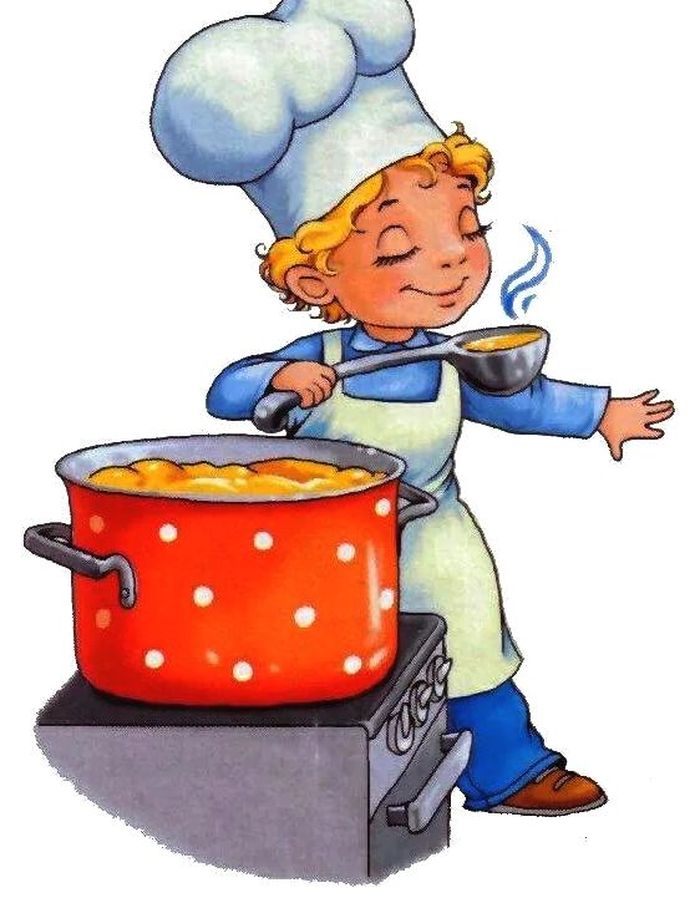 Меню 13 января 2022г28выход  фактическийкалорийностьСтоимость блюдаЗАВТРАКСуп картофельный с бобовыми,тушенкой250гр15215,05Хлеб45гр401,35Чай с сахаром200гр282,41Обед:Каша рисовая рассыпчатая 200гр2709,66Рыба жареная соус томатный150гр9227,91Хлеб60гр901,35Чай с сахаром200гр282,41Мандарины1шт3815,0273875,16